SKRINING FITOKIMIA DAN UJI AKTIVITAS ANTIOKSIDAN      EKSTRAK ETANOL DAUN CIPLUKAN MUDA DANDAUN CIPLUKAN TUA (Physalis angulata L.)DENGAN METODE DPPHSKRIPSIOLEH:IRNA RAMADANINPM. 182114077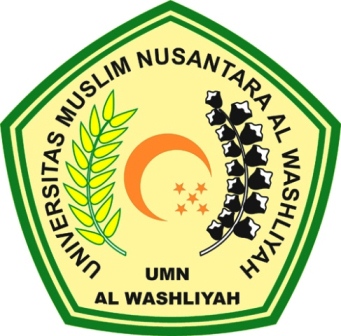 PROGRAM STUDI SARJANA FARMASIFAKULTAS FARMASIUNIVERSITAS MUSLIM NUSANTARA AL-WASHLIYAHMEDAN2020